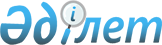 О внесении изменений в постановление акимата Шалкарского района от 17 ноября 2015 года № 259 "Об утверждении государственного образовательного заказа на дошкольное воспитание и обучение, размера подушевого финансирования и родительской платы по Шалкарскому району"
					
			Утративший силу
			
			
		
					Постановление акимата Шалкарского района Актюбинской области от 17 мая 2016 года № 88. Зарегистрировано Департаментом юстиции Актюбинской области 6 июня 2016 года № 4947. Утратило силу постановлением акимата Шалкарского района Актюбинской области от 11 февраля 2021 года № 20
      Сноска. Утратило силу постановлением акимата Шалкарского района Актюбинской области от 11.02.2021 № 20 (вводится в действие с 01.01.2021).

      В соответствии со статьей 31 Закона Республики Казахстан от 23 января 2001 года "О местном государственном управлении и самоуправлении в Республике Казахстан", подпунктом 8-1) пункта 4 статьи 6 Закона Республики Казахстан от 27 июля 2007 года "Об образовании", акимат Шалкарского района ПОСТАНОВЛЯЕТ:

      1. Внести в постановление акимата Шалкарского района от 17 ноября 2015 года № 259 "Об утверждении государственного образовательного заказа на дошкольное воспитание и обучение, размера подушевого финансирования и родительской платы по Шалкарскому району" (зарегистрированно в Реестре государственной регистрации нормативных правовых актов за № 4636, опубликовано 30 декабря 2015 года в районной газете "Шежірелі өлке") следующие изменения:

      приложение к указанному постановлению изложить в новой редакции согласно приложению к настоящему постановлению.

      2. Контроль за исполнением настоящего постановления возложить на заместителя акима района Д.Карашолакову.

      3. Настоящее постановление вводится в действие по истечении десяти календарных дней после дня его первого официального опубликования.  Государственный образовательный заказ на дошкольное воспитание и обучение, размер подушевого финансирования и родительской платы по Шалкарскому району
      продолжение таблицы:

      продолжение таблицы:


					© 2012. РГП на ПХВ «Институт законодательства и правовой информации Республики Казахстан» Министерства юстиции Республики Казахстан
				
      Аким района

Е. Данагулов
Приложение к постановлению 
акимата Шалкарского района 
от 17 мая 2016 года № 88УТВЕРЖДЕНО
Постановлением акимата 
Шалкарского района 
от 17 ноября 2015 года № 259
№
Административно-территориальное расположение организаций дошкольного воспитания и обучения /район, город/
Количество воспитанников организаций дошкольного воспитания и обучения
Количество воспитанников организаций дошкольного воспитания и обучения
Количество воспитанников организаций дошкольного воспитания и обучения
Количество воспитанников организаций дошкольного воспитания и обучения
Количество воспитанников организаций дошкольного воспитания и обучения
№
Административно-территориальное расположение организаций дошкольного воспитания и обучения /район, город/
Детский сад
Мини-центр с полным днем пребывания при школе
Мини-центр с не полным днем пребывания при школе
Мини-центр с полным днем пребывания самостоятельный
Мини-центр с не полным днем пребывания самостоятельный
1
Шалкарский район
1780
-
-
-
-
Размер подушевого финансирования в дошкольных организациях в месяц /тенге/
Размер подушевого финансирования в дошкольных организациях в месяц /тенге/
Размер подушевого финансирования в дошкольных организациях в месяц /тенге/
Размер подушевого финансирования в дошкольных организациях в месяц /тенге/
Размер подушевого финансирования в дошкольных организациях в месяц /тенге/
Детский сад
Мини-центр с полным днем пребывания при школе
Мини-центр с не полным днем пребывания при школе
Мини-центр с полным днем пребывания самостоятельный
Мини-центр с не полным днем пребывания самостоятельный
расположенных в городской местности
расположенных в городской местности
расположенных в городской местности
расположенных в городской местности
расположенных в городской местности
28237
-
-
-
-
расположенных в сельской местности
расположенных в сельской местности
расположенных в сельской местности
расположенных в сельской местности
расположенных в сельской местности
33035
-
-
-
-
Размер родительской платы в дошкольных организациях образования в месяц /тенге/
Размер родительской платы в дошкольных организациях образования в месяц /тенге/
Размер родительской платы в дошкольных организациях образования в месяц /тенге/
Размер родительской платы в дошкольных организациях образования в месяц /тенге/
Размер родительской платы в дошкольных организациях образования в месяц /тенге/
Детский сад
Мини-центр с полным днем пребывания при школе
Мини-центр с не полным днем пребывания при школе
Мини-центр с полным днем пребывания самостоятельный
Мини-центр с не полным днем пребывания самостоятельный
расположенных в городской местности
расположенных в городской местности
расположенных в городской местности
расположенных в городской местности
расположенных в городской местности
8800
-
-
-
-
расположенных в сельской местности
расположенных в сельской местности
расположенных в сельской местности
расположенных в сельской местности
расположенных в сельской местности
8800
-
-
-
-